עזר לצבי רפואה לחולה שאין בו סכנה באיסורי דרבנן
גוסס וטריפה, סכנת איבר, מלאכות וגזירות מדרבנןשבת – פיקוח נפש – לחולה שאין בו סכנהשו"ת משכנות יעקב חלק א אורח חיים סימן קיז (קישור)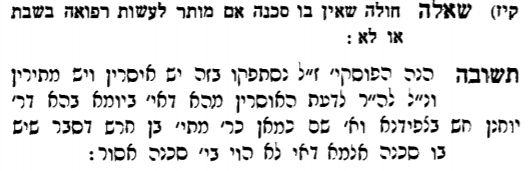 ביאור הלכה סימן שכח ד"ה וכן אם נפל למשכבארץ הצבי עמ' נשבת – פיקוח נפש – סכנת איברעבודה זרה כח:אמר רב זוטרא בר טוביה אמר רב: עין שמרדה - מותר לכוחלה בשבת. סבור מיניה: הני מילי הוא דשחקי סמנין מאתמול, אבל משחק בשבת ואתויי דרך רשות הרבים לא; א"ל ההוא מרבנן ורבי יעקב שמיה, לדידי מיפרשא מיני' דרב יהודה: אפילו מישחק בשבת ואתויי דרך רשות הרבים - מותר. רב יהודה שרא למיכחל עינא בשבת. אמר להו רב שמואל בר יהודה: מאן ציית ליהודה מחיל שבי! לסוף חש בעיניה, שלח ליה: שרי או אסיר? שלח ליה: לכ"ע שרי, לדידך אסיר, וכי מדידי הוא? דמר שמואל היא. ההיא אמתא דהואי בי מר שמואל דקדחא לה עינא בשבתא, צווחא וליכא דאשגח בה, פקעא עינא. למחר נפק מר שמואל ודרש: עין שמרדה - מותר לכוחלה בשבת; מאי טעמא? דשורייני דעינא באובנתא דליבא תלו. כגון מאי? אמר רב יהודה: כגון רירא, דיצא, דמא, דימעתא, וקידחא - ותחלת אוכלא, לאפוקי סוף אוכלא ופצוחי עינא דלא.מאירי עבודה זרה כח: ד"ה עיןעין שמרדה מותר לכחלה בשבת ואפילו לשחוק סמנים בשבת ולהביאם דרך רשות הרבים מותר וקצת מפרשים כוללים בזה שענין זה נאמר דוקא בחולי שהרופא מכיר בו שיש בו שם סכנת הגוף וכמו שנאמר הטעם בו שגידי העין בחלל הגוף הם משתרשים כלומר שיש שם סכנת הגוף אבל חולי שאין שם סכנה לגוף אע"פ שיש בו סכנה לענין הפסד הראות אין שוחקין את הסמנין בשבת ואף גדולי הרבנים כתבו סבור מינה הני מילי דשחיקי מאתמל אבל משחק לכתחלה לא מפני שאין בו סכנת נפש אלא סכנת עורון ואין הדברים נראין אלא אף בסכנת אבר אחד מחללין ולא אמרו שורייני דעינא בלבא תלו אלא לומר שהפסד סכנת האבר קרובה לבא ומ"מ אף לדבריהם בשחוקים מאתמל אף לאבר אחד מותר שכל שאינו אלא שבות מתירין להצלת אחד מן החושים אע"פ שאין שם סכנה לגוף ומאחר שכבר נשחקו הסמנין מאתמל אין שם אלא איסור חכמים מגזרת שחיקתן בשבת וכל שבסכנת אבר אין חוששין לשבות ואפילו שבות שיש בו מעשה דאי לית ביה מעשה הרי כל צרכי חולה נעשין על ידי גוי אע"פ שאין בו סכנה אלא אף על ידי מעשה ואם אין שם סכנה לשום דבר כגון סוף אוכלא ופציחי עינא אפילו שבות אסור ואף מה שהתירו לבריא אסור לו משום שחיקת סמנין הואיל ומכוין לרפואה והוא ענין החושש בשניו שלא יגמע בהם את החומץ וא"ת והלא אסרנוה מטעם שלא נתברר אם יש שם סכנה אם לאו אלמא כל שיש בו סכנת הפלת השן אסור בזו מפני שאפשר בהתר כגון שיהא מגמע ובולע וכמו שאמרו בחמין ושמן אין נותנין אותם על גבי המכה אבל נותנן חוץ למכה ושותת ויורד על המכה ומ"מ יש דברים שאומר לגוי ועושה וחולי של כל הגוף אף שאין בו סכנה מחללין עליו את השבת ומתירין בשבילו שבות שיש בו מעשה ובלבד על ידי שנוי והוא ענין גונח יונק חלב בשבת מפני שיונק כלאחר יד הוא ובמקום צערא לא גזור ודוקא כדנפיש ליה צערא או שיש בו סכנת אבר אבל חושש לבד בלא צער גדול אף אסורין של דבריהם אין מתירין שהרי אסרו חזרת רטיה בגבולין כמו שהתבאר באחרון של ערובין ויש חולקין בקצת דברים ובמסכת שבת יתרחבו בו הדברים בע"ה:מרדכי מסכת שבת הגהות מרדכי (פרק שבעה עשר) רמז תסגחולה אומר צריך ורופא אומר [רמז תסד] אינו צריך ר"י בר שלמה היה מפרש כל האי צריך דשמעתא שנראה לו שימות אם לא יאכילוהו דסבור להסתכן בכך וגם יש ספרים שכתבו אמילתא דר' ינאי חולה אומר צריך כו' עד פשיטא ספק נפשות הוא מהו דתימא איבעותי מיבעית סבר אי לא אכיל מיית קא משמע לן וכל הני דמייתי בגמרא הם היו בקיאים ברפואות וידעו שהיה סכנה בדבר כגון הדלקת נר ושבירת דלת לתינוק ונראה דאין אנו בקיאין בענין האכילה כמו החולה ואם אמר החולה לא אסתכן בכך למות אם לא אוכל אסור להאכילו ודכוותה לענין חילול שבת תדע מדאמרינן [ע"ז דף כח ב] גבי עין שמרדה מותר לכוחלה בשבת ומפרש משום דשורייני דעינא בלבא תליין אבל משום איבוד העין לא ור"ת נחלק עליו והורה הלכה למעשה להיתר וזה לשונו וכי חולים נביאים הם או בקיאים הם אך כיון שיודע החולה או החיה שהוא שבת או יום כפורים ואומר צריך ואינו יכול לסבול מחמת החולי מאכילין אותו ואפילו סבורים החולים שאינן מסוכנין שהיכן מצינו סכנה לנשיכת כלב שוטה למות או כההיא דרב אשי ומר זוטרא [*בפ' אע"פ דף סא א] ואע"פ שרוב חולים לחיים הקילו בפיקוחם מספק וכן בטירוף דעת ולישנא דמיית אל יטעך שכן לשון התלמוד דא"כ דדייקת לישנא מאי ספק נפשות אלא האי מיית שמתירא לחלות ולהתקלקל ודבר פשוט הוא שאם שואל לאכול או לשתות שמותר להאכילו ולהשקותו כי חסרון האוכל מכאיב הלב ומתוך כך הוא מתעלף ופעמים אינו מתרפא ואפילו דאבון אחד מאיבריו אני קירא בו סכנה ומחללין עליו את השבת כדאמר גבי מכה של חלל אע"פ שרובן אינם מתים בכך וכן עוברות המריחות אנו רואין שאינן מתות והתירו להאכילן אלא כל חסרון הגוף וחסרון אבר ועובר סכנה הוא צא ולמד מחיה ועוברה ומקיז דם ונצטנן שהתירו לעשות מדורה להם אפילו בימות החמה אע"פ שאינו סבור למות בכך ואם שמואל רופא היה ג"כ חכמים ידעו ברפואות קצת ואמרו לב יודע מרת נפשו ואם מיתה דוקא כל אדם בקיאים בכך וחזור בך מלהפוכי מימרא אלא אפילו עומד וצוח שלא ימות כיון שאנו אומדים אותו [*שאינו יכול לסבול] מותר ונפלא בעיני רבי אבי"ה שפסק אפילו בדאבון אבר אחד שיש להשיב עליו מעין שמרדה ובתלמוד מפרש:תוספות סוכה כו. ד"ה ואפילו חש בעיניואע"פ שאין בו סכנת עין דסכנת אבר כסכנת נפשות אפילו לחלל עליו את השבת כדמוכח פרק אין מעמידין (ע"ז דף כח:) גבי עין שמרדה.תוספות הרא"ש סוכה כו. ד"ה ואפילוואפילו חש בעיניו, ואע"פ שאין בו סכנת עין, דסכנת עין כסכנת נפשות אפילו לחלל עליו את השבת כדאמרינן בפרק אין מעמידין גבי עין שמרדה.שו"ת שרידי אש חלק ב סימן לד (הערות למאמרו של הרב משה שטרנבוך) אות א עין במאירי לעבודה זרה כ"ח, ב שהביא בשם גדולי הרבנים (רש"י ושאר הראשונים) סבור מינה ה"מ שחוקי מאתמול אבל משחק לכתחילה לא מפני שאין שם סכנה לנפש אלא סכנת עוורון. ואין [עמוד תכו] הדברים נראין אלא אף בסכנת אבר אחד מחללין, ולא אמרו שוריינא דעינא בלבא תלוי, אלא לומר שהפסד סכנת אבר קרובה לבוא, עכ"ל.    והה"ג המו"ל כתב בהערה שלא מצאנו לרבנו חבר בזה. אבל באמת כן היא דעת ר"ת הובא במרדכי פי"ז דשבת שחולק על ר"י בר"ש שכתב דדוקא בעין שמרדה מותר לכוחלה בשבת דשוריינא דעינא בליבא תליא, אבל משום איבוד העין לא, ור"ת נחלק עליו והחרה להלכה למעשה להיתר, ועיי"ש שמסיק דאפילו דאבון באחד מאבריו מחללים עליו את השבת.    אמנם שהב"ח באו"ח סי' שכ"ח פירש דבריו באופן אחר, עיי"ש, וכן בפרישה, אבל הראבי"ה הבין דברי ר"ת כפשוטם. דעיי"ש במרדכי שכתב ונפלא בעיני ראב"י שפסק אפילו בדאבון אבר אחד, שיש להשיב עליו מעין שטרדה, והוא בהג"מ פ"ב דשביתת עשור, וכן בב"י או"ח סי' תרי"ח. ועי' ביש"ש בפ"ח דחולין סי' י"ג שהביא ג"כ דברי ר"ת כהראבי'.    ויש סמוכים לדברי ר"ת מבבא קמא פ"ד, א דאיתא שם עין תחת עין ולא עין ונפש תחת עין ואי ס"ד ממש וכו' זימנין דבהדי דעויר נפקא ליה נשמתי'. ומאי קושיא, דילמא מימר אמרינן לי' אי מצי מקבל עבדינן לי' וכו', ומשמע דלאו משום שוריינא דעינא בליבא תליא, דאם לא כן הוה מצי למפרך דילמא עין לא אבל שאר אברים ממש. ויש לדחות, דמוכיח דכמו דעין תחת עין לאו ממש כן בכל הפסוק, ועוד דקוצץ אבר הוא מת מחמת היסורים, וכעין שחילק בפרי מגדים או"ח סי' שכ"ח במשבצות זהב ס"ק ו' בישוב דברי הש"ך בסימן קנ"ז עיי"ש.    והנה הפוסקים סתמו להלכה דעל איבוד אבר אחד אין מחללין את השבת, ולא הביאו דברי ר"ת והמאירי הנ"ל, ומכלל שדחו אותם מהלכה. ולכאורה יש להביא ראי' לדברי הר"ת והמאירי מיומא פ"ה, ב דיליף שם פקוח נפש ממילה שהוא אחד מרמ"ח איבריו של אדם ודוחה את השבת וכו', ועיי"ש ברש"י שכתב שהוא תיקון אחד מאיבריו. וא"כ אם תיקון אבר דוחה מכל שכן הצלת אבר מאיבוד.    ואולם בחי' הרשב"א כתב תיקון אבר במצוה מכל שכן תיקון כל הגוף לקיום מצותיו עיי"ש, ולפי"ז י"ל דרק תיקון ע"י מצוה דוחה אבל לא הצלת אבר. וגם מרש"י משמע כן שכתב שחייבין כרת וכו', וברש"ש שם תמה הא בזמנה אין כרת, אולם כוונת רש"י לומר דתיקון האבר ע"י מצות מילה חשוב כ"כ שמצילו מכרת. ועי' בפי' ר"ח שכתב שהמל את התינוק מצילו מן המיתה כמו באליעזר בנו של משה וכו', וקשה דלפי"ז נסתר הק"ו. וכן יש להעיר מבבא קמא פ"ד, א דא"ש עין תחת עין ולא עין ונפש תחת עין דזמנין דבהדי דעויר לי' נפקא נשמתו ויש לדחות וקצרתי.    והנה לפי דעת ר' ירוחם הובא בב"י או"ח סי' תרי"ח דבמחלוקת הפוסקים אזלינן בתר המיעוט המקיל, צ"ע אי בסכנת אבר יש לחוש לדברי ר"ת והמאירי. ועי' בספר פקוח נפש להגרא"מ פייבלזון זצ"ל שהאריך בזה. ולמעשה צע"ג באיבוד אבר גדול אי יש להתיר מחשש סכנה כפי דעת הנ"ל.    ובדבר קושייתו על הש"ך בסי' קנ"ז מאו"ח סי' שכ"ח כבר הקשה כן בפרמ"ג במ"ז סק"ו, וכתב דהש"ך לא התיר אלא בשאר לאווין אבל לא באיסור שבת שחמור דהוקשה לעבודה זרה, עי"ש, וכן תירץ בספר אגלי טל בהקדמה. מיהו תימה גדולה על הש"ך שבעצמו ציין לאו"ח סי' שכ"ח, וכן לשו"ת ריב"ש סי' שפ"ז ושם מבואר ההיפוך. ואם רצה הש"ך לחלק בין שבת לשאר לאווין, או בין קציצת אבר לרפואה, היה לו לפרש דבריו, וצfע"ג.    ועי' בש"ך יו"ד סי' קע"ט ס"ק א' בשם מהרש"ל דבסכנת אבר מותר לשאול בקוסמים אם החולי בא ע"י כישוף, ולפי דעת היש"ש בחולין פ"ח סי"ג האיסור לשאול בקוסמים הוא לאו גמור ומ"מ מותר בסכנת אבר, וש"מ דגם ברפואה מותר בסכנת אבר, ולא כמש"כ הרה"ג רמ"ש נ"י, ועי' מה שאכתוב להלן [הערה ה'] בביאור דברי הט"ז שם בסי' קע"ט סע' ז'.    ודברי ר"ת מובאים גם באור זרוע הל' יוה"כ סי' ר"פ, ומרן הגאון רד"צ הופמן ז"ל בספרו הבהיר שו"ת מלמד להועיל יור"ד סי' ל"ב הביא גם [עמוד תכז] מתוס' סוכה כ"ו, א ד"ה ואפילו, שמשמע מדבריהם דסכנת אבר כסכנת נפשות לחלל עלי' את השבת, ומדכתבו סכנת אבר ולא כתבו סכנת עין משמע דס"ל כר"ת, דמה שאמרו בעבודה זרה כ"ח, ב שוריינא דעינא באבנתא דליבא תלי לאו דוקא עין, אלא בכל אבר גדול יש סכנה לנפש.שבת – מלאכה מדרבנן גזירה מדרבנן, רפואה לחולה שאין בו סכנהעירובין קד.שבת קכט.שבת עג:כתובות ס.טור אורח חחים שכח:לזשלחן ערוך אורח שכח:לזמגן אהרבם שכח:טומגן אברהם שלח רישמגן אברהם שז:דשלחן ערוך אורח חיים שכח:דארץ הצבי עמ' נשבת – כלאחר יד, שינוימשנה ברורה שכח:נדשלחן ערוך הרב שכח:עגלי טל רפואה – חולה שאין בו סכנה באיסורים מדרבנןפסחים כה:ר"ן פסחים ו בדפי הרי"ף.תורת האדם עמ' לזשו"ת הר"ןשלחן ערוך יורה דעה קיב:טשלחן ערוך יורה דעה קיג:ט